Informace k volbám do zastupitelstva města Velké Meziříčí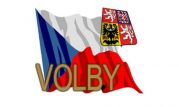 Volby do zastupitelstva města se konají ve dvou dnech, v pátek dne 5. října 2018 od 14.00 hodin do 22.00 hodin a v sobotu dne 6. října 2018 od 8.00 hodin do 14.00 hodin. Voličem pro volby do zastupitelstva města je občan města za předpokladu, že jde o státního občana České republiky, který alespoň druhý den voleb dosáhl věku nejméně 18 let a je v den voleb ve Velkém Meziříčí přihlášen k trvalému pobytu a prokáže se ve volební místnosti předložením platného dokladu totožnosti (občanský průkaz nebo cestovní pas).V rámci realizace volebního práva si mohou občané, jimž skončila platnost občanského průkazu, dosud si nepožádali o nový a nevlastní platný cestovní doklad, požádat na Městském úřadě Velké Meziříčí, úseku občanských průkazů, o vystavení občanského průkazu na počkání. Tento občanský průkaz je bez strojově čitelných údajů.  Občan k žádosti o občanský průkaz předloží dosavadní občanský průkaz a 2 fotografie (v případě ztráty nebo odcizení občanského průkazu další doklad totožnosti – např. rodný list, řidičský průkaz,…).   Ve dnech voleb bude na Městském úřadě Velké Meziříčí rovněž služba pro vyhotovení občanského průkazu na počkání:pátek 05.10.2018 v době: 14:00 – 20:00 hod.sobota 06.10.2018 v době : 10:00 – 14:00 hod.Občané jiných členských států Evropské unie, kteří splňují podmínky pro přiznání volebního práva, mají právo hlasovat ve volbách do zastupitelstva města, pouze pokud požádali o zápis do dodatku stálého seznamu voličů a mají Povolení k trvalému pobytu nebo Přechodný pobyt na území ČR a prokážou se platným dokladem prokazujícím oprávněnost pobytu na území ČR.Hlasovací lístky s poučením o způsobu hlasování budou distribuovány voličům nejpozději 3 dny přede dnem voleb. V případě, že dojde k jejich poškození nebo ztrátě anebo volič zjistí, že nemá k dispozici hlasovací lístky, je možné požádat ve volební místnosti okrskovou volební komisi o vydání nové kompletní sady hlasovacích lístků. Voliči s trvalým pobytem na Městském úřadě Velké Meziříčí si mohou hlasovací lístky vyzvednout na podatelně městského úřadu.Voličské průkazy se pro volby do zastupitelstev obcí NEVYDÁVAJÍ. Volič hlasuje ve volebním okrsku, kde je zapsán ve stálém seznamu voličů.Upozornění – změna volební místnosti volebního okrsku č. 3. Voliči okrsku č. 3 (ulice Družstevní, Hornoměstská, Malá Stránka, Na Vyhlídce, Nad Plovárnou, Nad Tratí, Nádražní, Pod Hradbami, Třebíčská, V Jirchářích, chaty ev. č. 1214 a 1265), kteří doposud volili ve volební místnosti v budově Kapitol, a.s., Třebíčská 510/22, Velké Meziříčí budou nově volit ve volební místnosti v budově Mateřské školy VELOX, Nad Plovárnou 12, Velké Meziříčí.Voličské průkazy se pro volby do zastupitelstev obcí NEVYDÁVAJÍ. Volič hlasuje ve volebním okrsku, kde je zapsán ve stálém seznamu voličů.správní odbor MěÚ